SEC Form 4FORM 4Check this box if no longer subject to Section 16. Form 4 or Form 5 obligations may continue. See Instruction 1(b).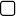 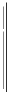 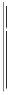 or Section 30(h) of the Investment Company Act of 1940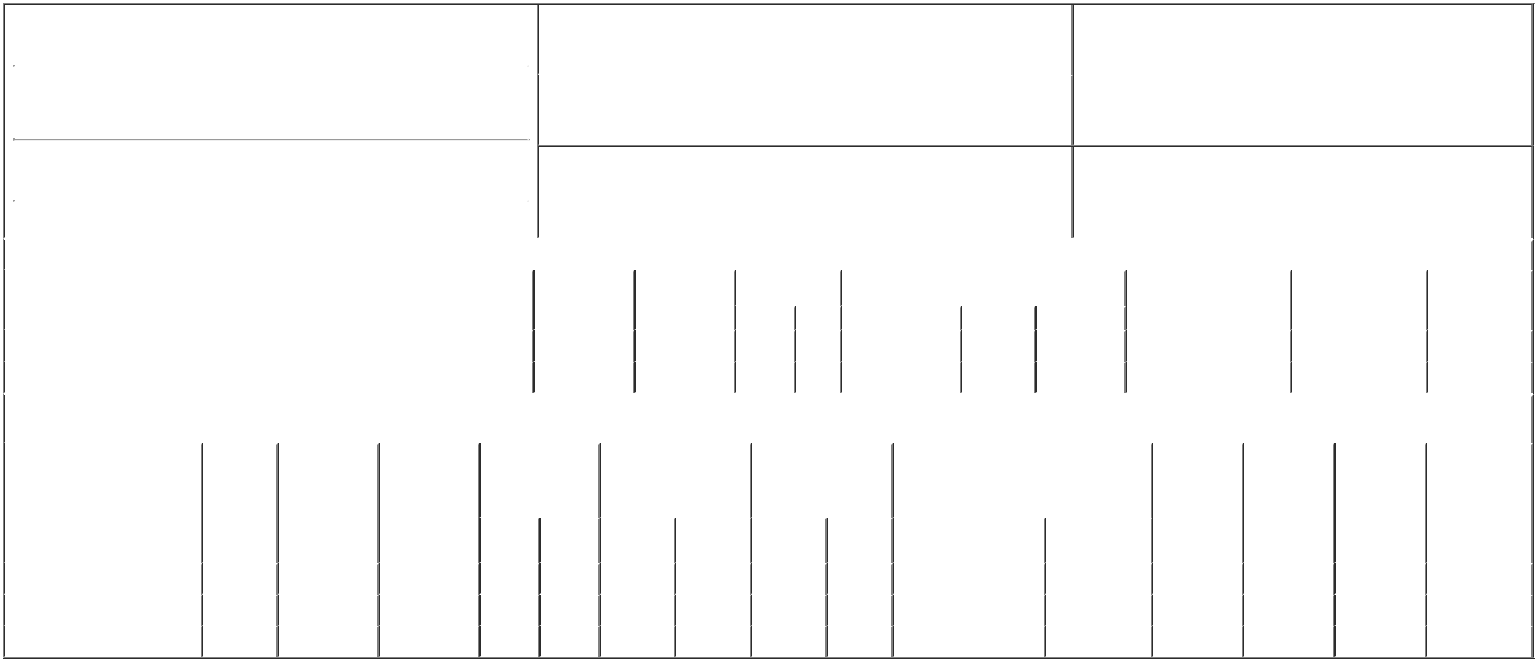 Relationship of Reporting Person(s) to Issuer (Check all applicable)Director	10% OwnerX	Officer (give title below)	Other (specify below)SVP, Chief Sales OfficerExplanation of Responses:Each restricted stock unit represents the right to receive, at settlement, one share of common stock (plus dividends accrued on the underlying shares) and are granted to the reporting person pursuant to the issuer's long-term incentive compensation plan for employees. The shares vest ratably over a three-year period on each annual anniversary of the grant.Each performance right represents a contingent right to receive one share of the issuer's common stock at vesting. The performance rights vest at a rate between 0% and 200% and are based on two factors during a three-year performance cycle beginning on January 1, 2019 and ending on December 31, 2021 which are: 1) the issuer's relative total shareholder return ("TSR") in comparison to the TSR averages of a predetermined compensation peer group over the performance cycle; and 2) the issuer's return on invested capital ("ROIC") measured against the issuer's targeted ROIC improvement under its operating plan. The performance rights may be settled, at the issuer's discretion, in cash or shares of common stock.Remarks:Reminder: Report on a separate line for each class of securities beneficially owned directly or indirectly.* If the form is filed by more than one reporting person, see Instruction 4 (b)(v).Intentional misstatements or omissions of facts constitute Federal Criminal Violations See 18 U.S.C. 1001 and 15 U.S.C. 78ff(a). Note: File three copies of this Form, one of which must be manually signed. If space is insufficient, see Instruction 6 for procedure.Persons who respond to the collection of information contained in this form are not required to respond unless the form displays a currently valid OMB Number.Section 16 Power of AttorneyLIMITED POWER OF ATTORNEYThe undersigned hereby constitutes and appoints each of R. Scott Rowe, Akshar C. Patel, Charles L. Armstrong, Lee S. Eckert and Shakeeb U. Mir, signing singly, theexecute for and on behalf of the undersigned, in the undersigned's capacity as an officer and/or director of Flowserve Corporation (the "Company"), Forms 3, 4 ado and perform any and all acts for and on behalf of the undersigned that may be necessary, desirable or appropriate to complete and execute any such Form 3, 4take any and all other action of any type whatsoever in connection with the foregoing that, in the opinion of such attorney-in-fact, may be of benefit to, in th The undersigned hereby grants to each such attorney-in-fact full power and authority to do and perform any and every act and thing whatsoever requisite, necessary o This Power of Attorney shall remain in full force and effect until the undersigned is no longer required to file Forms 3, 4 and 5 with respect to the undersigned's The undersigned is executing this Power of Attorney on the date set forth below./s/ Keith E. GillespieSignatureKeith E. GillespiePrint NameMay 15, 2018DateUNITED STATES SECURITIES AND EXCHANGE COMMISSIONWashington, D.C. 20549Washington, D.C. 20549OMB APPROVALOMB APPROVALSTATEMENT OF CHANGES IN BENEFICIAL OWNERSHIPSTATEMENT OF CHANGES IN BENEFICIAL OWNERSHIPOMB Number:3235-0287OMB Number:3235-0287Estimated average burdenFiled pursuant to Section 16(a) of the Securities Exchange Act of 1934hours per response:0.5Filed pursuant to Section 16(a) of the Securities Exchange Act of 1934Filed pursuant to Section 16(a) of the Securities Exchange Act of 19341. Name and Address of Reporting Person*1. Name and Address of Reporting Person*1. Name and Address of Reporting Person*1. Name and Address of Reporting Person*2. Issuer Name and Ticker or Trading Symbol2. Issuer Name and Ticker or Trading SymbolGillespie Keith E.Gillespie Keith E.FLOWSERVE CORP [ FLS ]FLOWSERVE CORP [ FLS ]Gillespie Keith E.Gillespie Keith E.(Last)(Last)(First)(Middle)3. Date of Earliest Transaction (Month/Day/Year)3. Date of Earliest Transaction (Month/Day/Year)5215 NORTH O'CONNOR BLVD #23005215 NORTH O'CONNOR BLVD #23005215 NORTH O'CONNOR BLVD #230002/27/201902/27/201902/27/20195215 NORTH O'CONNOR BLVD #23005215 NORTH O'CONNOR BLVD #23005215 NORTH O'CONNOR BLVD #2300(Street)(Street)4. If Amendment, Date of Original Filed (Month/Day/Year)4. If Amendment, Date of Original Filed (Month/Day/Year)4. If Amendment, Date of Original Filed (Month/Day/Year)4. If Amendment, Date of Original Filed (Month/Day/Year)4. If Amendment, Date of Original Filed (Month/Day/Year)4. If Amendment, Date of Original Filed (Month/Day/Year)4. If Amendment, Date of Original Filed (Month/Day/Year)6. Individual or Joint/Group Filing (Check Applicable Line)6. Individual or Joint/Group Filing (Check Applicable Line)6. Individual or Joint/Group Filing (Check Applicable Line)6. Individual or Joint/Group Filing (Check Applicable Line)6. Individual or Joint/Group Filing (Check Applicable Line)6. Individual or Joint/Group Filing (Check Applicable Line)6. Individual or Joint/Group Filing (Check Applicable Line)IRVINGTX7503975039XXForm filed by One Reporting PersonForm filed by One Reporting PersonForm filed by One Reporting PersonForm filed by One Reporting PersonForm filed by More than One Reporting PersonForm filed by More than One Reporting PersonForm filed by More than One Reporting PersonForm filed by More than One Reporting Person(City)(State)(Zip)Form filed by More than One Reporting PersonForm filed by More than One Reporting PersonForm filed by More than One Reporting PersonForm filed by More than One Reporting Person(City)(State)(Zip)Table I - Non-Derivative Securities Acquired, Disposed of, or Beneficially OwnedTable I - Non-Derivative Securities Acquired, Disposed of, or Beneficially OwnedTable I - Non-Derivative Securities Acquired, Disposed of, or Beneficially OwnedTable I - Non-Derivative Securities Acquired, Disposed of, or Beneficially OwnedTable I - Non-Derivative Securities Acquired, Disposed of, or Beneficially OwnedTable I - Non-Derivative Securities Acquired, Disposed of, or Beneficially OwnedTable I - Non-Derivative Securities Acquired, Disposed of, or Beneficially OwnedTable I - Non-Derivative Securities Acquired, Disposed of, or Beneficially OwnedTable I - Non-Derivative Securities Acquired, Disposed of, or Beneficially OwnedTable I - Non-Derivative Securities Acquired, Disposed of, or Beneficially OwnedTable I - Non-Derivative Securities Acquired, Disposed of, or Beneficially OwnedTable I - Non-Derivative Securities Acquired, Disposed of, or Beneficially OwnedTable I - Non-Derivative Securities Acquired, Disposed of, or Beneficially Owned1. Title of Security (Instr. 3)1. Title of Security (Instr. 3)2. Transaction2. Transaction2A. Deemed2A. Deemed3. Transaction3. Transaction4. Securities Acquired (A) or Disposed Of (D) (Instr.4. Securities Acquired (A) or Disposed Of (D) (Instr.4. Securities Acquired (A) or Disposed Of (D) (Instr.4. Securities Acquired (A) or Disposed Of (D) (Instr.4. Securities Acquired (A) or Disposed Of (D) (Instr.5. Amount of Securities5. Amount of Securities5. Amount of Securities6. Ownership Form:6. Ownership Form:7. Nature of7. Nature ofDateExecution Date,Execution Date,Code (Instr. 8)Code (Instr. 8)3, 4 and 5)3, 4 and 5)Beneficially Owned FollowingBeneficially Owned FollowingBeneficially Owned FollowingDirect (D) or Indirect (I)Direct (D) or Indirect (I)Indirect BeneficialIndirect Beneficial(Month/Day/Year)(Month/Day/Year)if anyReported Transaction(s)Reported Transaction(s)Reported Transaction(s)(Instr. 4)Ownership (Instr.Ownership (Instr.(Month/Day/Year)(Month/Day/Year)if anyReported Transaction(s)Reported Transaction(s)Reported Transaction(s)(Instr. 4)Ownership (Instr.Ownership (Instr.(Month/Day/Year)(Month/Day/Year)CodeVAmount(A) or (D)PricePrice(Instr. 3 and 4)(Instr. 3 and 4)4)Common StockCommon Stock02/28/201902/28/2019M3,947(1)3,947(1)A$039,27739,277DCommon StockCommon Stock02/28/201902/28/2019F962D$44.4138,31538,315DTable II - Derivative Securities Acquired, Disposed of, or Beneficially OwnedTable II - Derivative Securities Acquired, Disposed of, or Beneficially OwnedTable II - Derivative Securities Acquired, Disposed of, or Beneficially OwnedTable II - Derivative Securities Acquired, Disposed of, or Beneficially OwnedTable II - Derivative Securities Acquired, Disposed of, or Beneficially OwnedTable II - Derivative Securities Acquired, Disposed of, or Beneficially OwnedTable II - Derivative Securities Acquired, Disposed of, or Beneficially OwnedTable II - Derivative Securities Acquired, Disposed of, or Beneficially OwnedTable II - Derivative Securities Acquired, Disposed of, or Beneficially OwnedTable II - Derivative Securities Acquired, Disposed of, or Beneficially OwnedTable II - Derivative Securities Acquired, Disposed of, or Beneficially OwnedTable II - Derivative Securities Acquired, Disposed of, or Beneficially Owned(e.g., puts, calls, warrants, options, convertible securities)(e.g., puts, calls, warrants, options, convertible securities)(e.g., puts, calls, warrants, options, convertible securities)(e.g., puts, calls, warrants, options, convertible securities)(e.g., puts, calls, warrants, options, convertible securities)(e.g., puts, calls, warrants, options, convertible securities)(e.g., puts, calls, warrants, options, convertible securities)(e.g., puts, calls, warrants, options, convertible securities)(e.g., puts, calls, warrants, options, convertible securities)1. Title of Derivative Security (Instr.   2.1. Title of Derivative Security (Instr.   2.1. Title of Derivative Security (Instr.   2.3. Transaction3A. Deemed4. Transaction Code4. Transaction Code5. Number of Derivative5. Number of Derivative5. Number of Derivative6. Date Exercisable and6. Date Exercisable and6. Date Exercisable and7. Title and Amount of Securities Underlying7. Title and Amount of Securities Underlying7. Title and Amount of Securities Underlying7. Title and Amount of Securities Underlying8. Price of9. Number of9. Number of10. Ownership11. Nature of11. Nature of3)3)ConversionDateExecution Date,(Instr. 8)Securities Acquired (A) orSecurities Acquired (A) orSecurities Acquired (A) orExpiration DateExpiration DateExpiration DateDerivative Security (Instr. 3 and 4)Derivative Security (Instr. 3 and 4)Derivative Security (Instr. 3 and 4)Derivative Security (Instr. 3 and 4)DerivativederivativederivativeForm: DirectIndirect BeneficialIndirect Beneficialor Exercise(Month/Day/Year)if anyDisposed of (D) (Instr. 3, 4Disposed of (D) (Instr. 3, 4Disposed of (D) (Instr. 3, 4(Month/Day/Year)(Month/Day/Year)(Month/Day/Year)Security (Instr.SecuritiesSecurities(D) or IndirectOwnership (Instr.Ownership (Instr.Price of(Month/Day/Year)(Month/Day/Year)(Month/Day/Year)and 5)5)5)BeneficiallyBeneficially(I) (Instr. 4)4)DerivativeOwnedSecurityFollowingFollowingReportedDateExpirationAmount orAmount orTransaction(s)Transaction(s)CodeV(A)(D)(D)ExercisableExercisableDateTitleNumber of SharesNumber of SharesNumber of SharesNumber of Shares(Instr. 4)Restricted Stock UnitsRestricted Stock Units(1)02/28/2019M3,880(1)(1)Common Stock3,880$0$011,03011,030DRestricted Stock UnitsRestricted Stock Units(1)02/27/2019A11,58011,580(1)(1)Common Stock11,580$0$026,49026,490DPerformance RightsPerformance Rights(2)02/27/2019A11,58011,580(2)(2)Common Stock11,580$0$033,03033,030D/s/ Akshar C. Patel, attorney-in-fact03/01/2019** Signature of Reporting Person** Signature of Reporting PersonDate